Игры на развитие зрительного восприятияИгры на развитие восприятия цвета"Угостим кукол"Материал: крупные бусины двух и более цветов.Описание игры:- Предлагается сложить в коробку бусинки определенных цветов. Необходимо придумать угощение для кукол, например, конфетки, ягодки. Предложить разложить их по тарелочкам.- Предложить перекладывать по одной бусинке. При этом показывается, как брать бусины тремя пальцами."Разноцветный кубик"Материал: кубик, на каждой грани которого один цвет и горлышко с крышкой. На крышке приклеен соответствующий цвет.Описание игры: сначала предлагается рассмотреть кубик: открутить и завинтить крышки, вначале хаотично. Затем предлагается соотнести цвет на крышке с цветом на грани куба. Предлагается выложить крышки “паровозиком” на стол и выложить цвета “вагончиков”. После каждому из "вагончиков" необходимо найти нужное “окошко” и закрыть его.Игры на развитие восприятия формы«Закрой окошечки»Описание игры:По просьбе взрослого нужно разложить по форме натуральные предметы или предметы, вырезанные из картона. Дается контурное изображение предметов с прорезью и предлагается подобрать вкладку такой же формы. Игры на развитиевосприятия величины«Разложи по коробочкам»Описание игры:По просьбе взрослого нужно разложить по размеру натуральные предметы: чашки, ведерки и др. или силуэты, вырезанные из картона: грибочки, морковки и др. Дается контурное изображение предметов и предлагается определить, что в чем может уместиться: ведро, чашка, машина; чайник, чемодан и др.Игры на развитие слухового восприятия«Найди конфетки, одинаковые по звучанию»Каждая «конфетка» изготовлена из киндер – сюрприза. Наполнены «конфетки» разным наполнителем, производящим при встряхивании определенный звук, и обшиты яркой тканью. Пару составляют «конфетки», издающие при тряске одинаковый звук, с одинаковым наполнителем. Это могут быть бусины, крупы, скрепки и др.Ход игры: предлагается прослушать звучание конфеток и найти пары конфеток, звучащих одинаково.- Как гремит эта баночка? (тихо)- Давай послушаем остальные баночки и найдём ту, которая гремит тоже тихо (находят).- А теперь поднесем обе баночки к ушкам и проверим, одинаково ли тихо они звучат.И т. д., пока не будут найдены все пары.«Угадай, где позвонили»(несколько участников)Ход игры: взрослый выбирает того, кто будет отгадывать, завязывает ему глаза шарфом, другие участники игры встают в круг. По указанию взрослого один из участников производит шум баночкой, а угадывающий с завязанными глазами поворачивается к тому месту, откуда слышен звук, рукой показывая направление.Лучше взять баночки с разными наполнителями, можно было уловить тихий звук (если баночка наполнена манкой, громкий звук (если наполнитель-рис) и очень громкий звук (если наполнитель-фасоль).Игры на развитиетактильного восприятия«Тактильные дощечки»Материал: набор дощечек с различными поверхностями в двойном экземпляре.Описание игры:Предлагается найти пару каждому типу поверхности;Предлагается назвать ощущение от прикосновения к поверхности (гладкий, скользкий, шершавый);Предлагается угадать материал при ощупывании предложенной карточки под покрывалом;Предлагается сгруппировать карточки в соответствии с текстурой.     Значение процесса восприятия трудно переоценить. Это основа познания человека, фундамент для его дальнейшего развития. С восприятия начинается познание мира, предполагающее в работу внимания, мышления и памяти. Вот почему так важно знать его особенности развития и быть заинтересованным в этом развитии.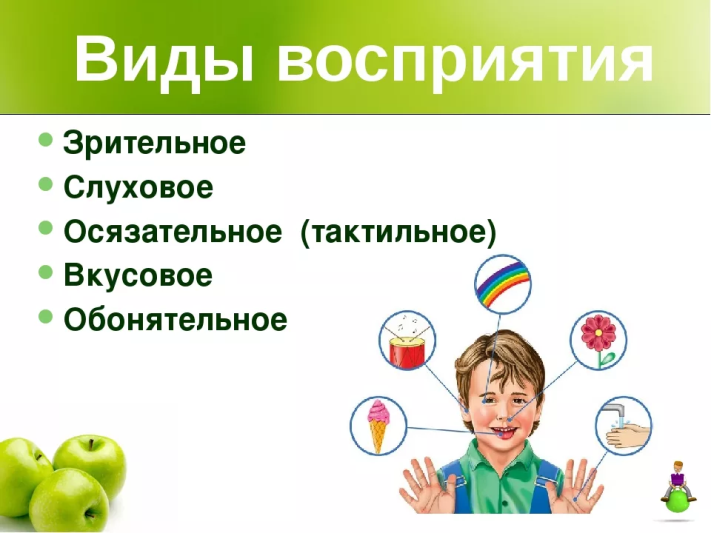 МОУ «Вышеславская ОШ»Дошкольная группаИграем и развиваемвосприятие ребенка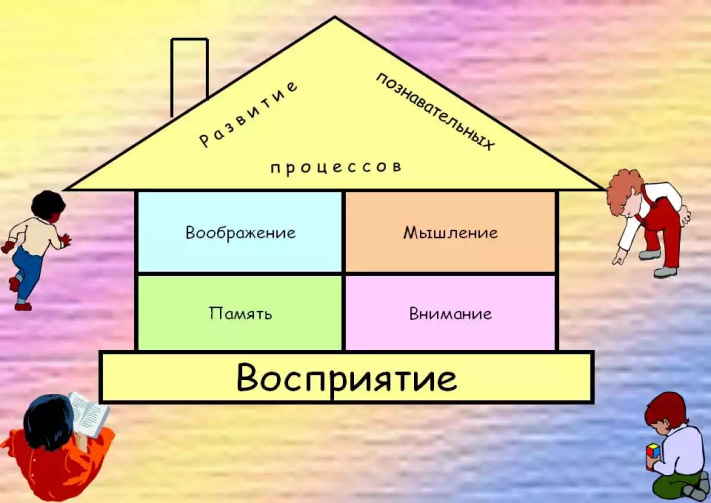 Воспитатель Ахремочкина Е.С2019-2020 уч.г.